Meeting Report - BoGAugust 7, 2018 Board of Governors Members: John Allen,   Mark Maynard,  Dan Arnold,  Daniece Carpenter,  Mike Nicholls,  Stefan Mozar,  Mariel Acosta Geraldino,  Silvia Diaz Monnier,  Bansi Patel,  Grant Schmidbauer,  Harry Jones,  Ken Kapur, Steve Brody,  Fabio Furlan,  Don Gies,  Jeff Pasternak,  Michael Anderson,  Lei Wang,  Daren SleeParticipantsJohn Allen,   Daniece Carpenter,  Mike Nicholls,  Mariel Acosta Geraldino,  Ken Kapur,  Grant Schmidbauer,  Steve Brody,  Fabio Furlan,  Don Gies,  Bansi Patel,  Lei Wang,  Guests:NoneCall to order 2:00 pm Central USA timeAdjourn        3:54 pm Central USA time.************************.	Welcome: Any items to add to the agenda?No items addedApproval of AgendaMotion made and passed	Housekeeping and Secretary's Report: Approval of previous Meeting ReportMotion to accept Report made and passed 	Working item Topics: From the SCR:Section 3 – Purpose
The process of deciding on which entities to engage with will be formalized in our Operations manual.  We will develop a list of criteria to weed through which entities make the most sense from a technical standpoint and growth opportunity standpoint.  We will strive to make each engagement a win-win for both partiesPropose Reliability SocietyDeveloped structure for comparison – add tabular form, descriptions and directions; circulate for comment until Friday, Aug 17Criteria Template:  _______________	Past President's Report:PSES Board member electionSubmitted slate to IEEEElection begins Aug 15; ends Oct 1; results due Oct 8Changes to IEEE processTAB changed criteria for number of nominationsHad only 4 nominations instead of 6; VP of Technical Committees had to approve a smaller number of nominations;  Will need to amend Bylaws to allow the new process	Treasurer's Report:  Report:  ____________	VP Technical Activities:  Report;  _________	VP Communications:  Marketing – propose increasing budget for marketingWill circulate a proposal for new initiativesMembership numbers are decliningIt is a slow declineSociety has about 800 membersNext newsletterArticles due by first of SeptNewsletter adsCould this be another source of revenue Report:  _____	VP Conferences:  EMC Symposium 2019  (Grant)  Preparation for the participation of PSES in EMC+SIPI symposium in July 22-26, 2019 in New Orleans, LA.Possibility of ½ day workshopProposal:   ___________Call for Papers    The CFP opens October 1, 2018, and remains open through January 6, 2019, copy attached, and available at the following link:     http://www.emc2019.emcss.org/programs/tech-program/workshops-tutorials     PDF included:    ______________Preparation for 2019 proposal        Don, Ken, Daniece, Grant, and John to serve on the committee; plan to meet before end of AugAsia ConferenceArrangements are looking good for DecemberBoston conference in NovemberHave 2 keynote speakersNeed more papers – GDPR prevented emails; emails sent out last weekCall for papers went out 8/6EMC+SIPI SymposiumPSES Booth was manned by Grant and Mike NichollsMade connections with people who had never heard of PSESBooth location was at the entrance to the exhibit hallHad member applications and gave about 20 outCFP for coming conferencesReport:  ___________	VP Member Services: Ken has been shadowing activities as a candidate for the next VPSome technical difficulties were experienced with the new chapter presentation and virtual chapter on the WebEx toolMembership is decreasing across IEEE, and in the Society Getting new members, but retention is not goodReport:  ______________              LIAISON ReportsReportsLiaison to EMC Society:  __________ 	Old BusinessNo old Business	New BusinessOpen Floor for comments from attendees (any telecom attendee)Don Gies was representative to the last TAB meetingThere was a general discussion of decreasing membership IEEE is debating various concepts Cost of memberships?? Benefits??? Comparison to other organizations???	Concluding RemarksNo remarks	AdjournMotion made and seconded:  Adjourned at 3:54 PM   Face to Face MeetingsAll Day Board Meetings - 20182018 Symposium (May 14, 15, 16)  – May 13, 2018 Fall meeting  -  Fall conference – Boston – Nov. 11, 2018Monthly Web Conferences2018  -  First Tuesday of each month – 2:00 PM Central US timeProposed 2018 Web ConferencesJanuary 9 - ExComFebruary 6 - BoGMarch 13 - ExComApril 3 - BoGMay 1 - ExComJune 5 - BoGJuly 10 - ExCom   (July 4 is a US holiday)August 7 - BoG September 4 - ExComOctober 2 - BoG November 6 - ExComDecember 4 - BoGReminder – USA Daylight Saving Time ENDS on Nov. 4, 2018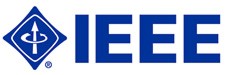 IEEE Product Safety Engineering Society 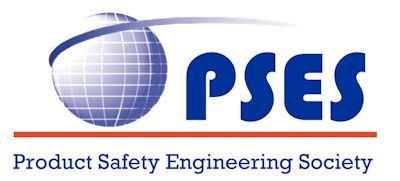 